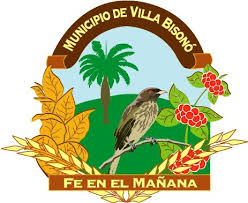                AYUNTAMIENTO DE VILLA BISONO, NAVARRETE                                        OFICINA LIBRE ACCESO A LA INFORMNACION                                                  Teléfonos 809-585-5252/5261                                                   Correo: villabisono@gmail.com                                       AYUNTAMIENTONAVARRETERD@GMAIL.COM                                                                RNC 4-0200207-2                            ESTADISTICAS DEL MES DE ENERO DEL AÑO 2021RESPONSABLEGénesis Paulino              AYUNTAMIENTO DE VILLA BISONO, NAVARRETE                                        OFICINA LIBRE ACCESO A LA INFORMNACION                                                  Teléfonos 809-585-5252/5261                                                   Correo: villabisono@gmail.com                                       AYUNTAMIENTONAVARRETERD@GMAIL.COM                                                                RNC 4-0200207-2                            ESTADISTICAS DEL MES DE FEBRERO DEL AÑO 2021RESPONSABLEGénesis Paulino               AYUNTAMIENTO DE VILLA BISONO, NAVARRETE                                        OFICINA LIBRE ACCESO A LA INFORMNACION                                                  Teléfonos 809-585-5252/5172                                                   Correo: alcalde@Navarrete.com.do                                                                                                                                                                                                                                                                                                                                                                                                                                                                                                                         AYUNTAMIENTONAVARRETERD@GMAIL.COM                                                                RNC 4-0200207-2                                   ESTADISTICAS DEL MES DE MARZO DEL AÑO 2019 RESPONSABLE.Génesis Paulino              AYUNTAMIENTO DE VILLA BISONO, NAVARRETE                                        OFICINA LIBRE ACCESO A LA INFORMNACION                                                  Teléfonos 809-585-5252/5261                                                   Correo: villabisono@gmail.com                                       AYUNTAMIENTONAVARRETERD@GMAIL.COM                                                                RNC 4-0200207-2                                   ESTADISTICAS DEL MES DE MARZO DEL AÑO 2019 RESPONSABLE.Génesis Paulino REFERENCIA NO.RESPONSABLESOLICITANTECOMPLETADAMEDIO DE ENTRE0RAIOOOREFERENCIA NO.RESPONSABLESOLICITANTECOMPLETADAMEDIO DE ENTRE0RAIOOOREFERENCIA NO. RESPONSABLESOLICITANTECOMPLETADAMEDIO DE ENTRE01/2021RAILICDA. GERMANIA ALVAREZCOPIA DE ACTO DE VENTA SOLAR UBICADO EN LA CALLE DANIEL GORIS DONDE SE CONSTRUYO LA FUNERARIA MUNICIPALEN FISICO25/2021RAIUNION DE MUNICIPAL DE JUANTAS DE VECINOS INC.AXESAMOS COPIAS DE LA SOLICITUDCORREOREFERENCIA NO. RESPONSABLESOLICITANTECOMPLETADAMEDIO DE ENTRE10/2021RAIUNION MUNICIPAL DE JUNTAS DE VECINOS INC.ANEXAMOS COPIA DE LA SOLICITUDCORREO                                              